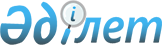 "Ауыл, ауылдық округ әкімі аппараттарының ережелерін бекіту туралы" Қазығұрт ауданы әкімдігінің 2014 жылғы 31 желтоқсандағы № 587 қаулысына өзгерістер енгізу туралы
					
			Күшін жойған
			
			
		
					Оңтүстік Қазақстан облысы Қазығұрт ауданы әкімдігінің 2015 жылғы 30 шілдедегі № 249 қаулысы. Оңтүстік Қазақстан облысының Әділет департаментінде 2015 жылғы 13 тамызда № 3316 болып тіркелді. Күші жойылды - Оңтүстiк Қазақстан облысы Қазығұрт ауданы әкiмдiгiнiң 2016 жылғы 17 мамырдағы № 39 қаулысымен      Ескерту. Күші жойылды - Оңтүстiк Қазақстан облысы Қазығұрт ауданы әкiмдiгiнiң 17.05.2016 № 39 қаулысымен.

      "Қазақстан Республикасындағы жергілікті мемлекеттік басқару және өзін-өзі басқару туралы" Қазақстан Республикасының 2001 жылғы 23 қаңтардағы  Заңына және Қазақстан Республикасы Президентінің 2012 жылғы 29 қазандағы "Қазақстан Республикасы мемлекеттік органының үлгі ережесін бекіту туралы"  Жарлығына сәйкес, Қазығұрт ауданының әкімдігі ҚАУЛЫ ЕТЕДІ:

      1. Қазығұрт ауданы әкімдігінің 2014 жылғы 31 желтоқсандағы № 587 "Ауыл, ауылдық округ әкімі апараттарының ережелерін бекіту туралы"  қаулысына (Нормативтік құқықтық актілерді мемлекеттік тіркеу тізілімінде 2998 нөмірімен тіркелген, 2015 жылғы 13 ақпандағы, 20 ақпандағы, 27 ақпандағы, 3 наурыздағы "Қазығұрт тынысы" газетінде жарияланған) мынадай өзгерістер енгізілсін:

      көрсетілген қаулының  1 қосымшасына сәйкес бекітілген "Алтынтөбе ауылы округі әкімінің аппараты" мемлекеттік мекемесі туралы ережеде:

       16 тармақтың 64) тармақшасы мынадай редакцияда жазылсын:

      "64) Қазақстан Республикасының "Әкімшілік құқық бұзушылық туралы"  кодексінде көзделген, ауылдық округтің аумағында жасалған әкiмшiлiк құқық бұзушылық туралы iстердi қарайды және әкімшілік құқық бұзушылықтар үшін әкімшілік жазалар қолданады;";

      көрсетілген қаулының  2 қосымшасына сәйкес бекітілген "Жаңабазар ауылы округі әкімінің аппараты" мемлекеттік мекемесі туралы ережеде:

       16 тармақтың 64) тармақшасы мынадай редакцияда жазылсын:

      "64) Қазақстан Республикасының "Әкімшілік құқық бұзушылық туралы"  кодексінде көзделген, ауылдық округтің аумағында жасалған әкiмшiлiк құқық бұзушылық туралы iстердi қарайды және әкімшілік құқық бұзушылықтар үшін әкімшілік жазалар қолданады;";

      көрсетілген қаулының  3 қосымшасына сәйкес бекітілген "Жігерген ауылы округі әкімінің аппараты" мемлекеттік мекемесі туралы ережеде:

       16 тармақтың 64) тармақшасы мынадай редакцияда жазылсын:

      "64) Қазақстан Республикасының "Әкімшілік құқық бұзушылық туралы"  кодексінде көзделген, ауылдық округтің аумағында жасалған әкiмшiлiк құқық бұзушылық туралы iстердi қарайды және әкімшілік құқық бұзушылықтар үшін әкімшілік жазалар қолданады;";

      көрсетілген қаулының  4 қосымшасына сәйкес бекітілген "Қарақозы Әбдәлиев ауылдық округі әкімінің аппараты" мемлекеттік мекемесі туралы ережеде:

       16 тармақтың 64) тармақшасы мынадай редакцияда жазылсын:

      "64) Қазақстан Республикасының "Әкімшілік құқық бұзушылық туралы"  кодексінде көзделген, ауылдық округтің аумағында жасалған әкiмшiлiк құқық бұзушылық туралы iстердi қарайды және әкімшілік құқық бұзушылықтар үшін әкімшілік жазалар қолданады;";

      көрсетілген қаулының  5 қосымшасына сәйкес бекітілген "Қазығұрт ауылы округі әкімінің аппараты" мемлекеттік мекемесі туралы ережеде:

       16 тармақтың 64) тармақшасы мынадай редакцияда жазылсын:

      "64) Қазақстан Республикасының "Әкімшілік құқық бұзушылық туралы"  кодексінде көзделген, ауылдық округтің аумағында жасалған әкiмшiлiк құқық бұзушылық туралы iстердi қарайды және әкімшілік құқық бұзушылықтар үшін әкімшілік жазалар қолданады;";

      көрсетілген қаулының  6 қосымшасына сәйкес бекітілген "Қақпақ ауылы округі әкімінің аппараты" мемлекеттік мекемесі туралы ережеде:

       16 тармақтың 64) тармақшасы мынадай редакцияда жазылсын:

      "64) Қазақстан Республикасының "Әкімшілік құқық бұзушылық туралы"  кодексінде көзделген, ауылдық округтің аумағында жасалған әкiмшiлiк құқық бұзушылық туралы iстердi қарайды және әкімшілік құқық бұзушылықтар үшін әкімшілік жазалар қолданады;";

      көрсетілген қаулының  7 қосымшасына сәйкес бекітілген "Қарабау ауылы округі әкімінің аппараты" мемлекеттік мекемесі туралы ережеде:

       16 тармақтың 64) тармақшасы мынадай редакцияда жазылсын:

      "64) Қазақстан Республикасының "Әкімшілік құқық бұзушылық туралы"  кодексінде көзделген, ауылдық округтің аумағында жасалған әкiмшiлiк құқық бұзушылық туралы iстердi қарайды және әкімшілік құқық бұзушылықтар үшін әкімшілік жазалар қолданады;";

      көрсетілген қаулының  8 қосымшасына сәйкес бекітілген "Қызылқия ауылы округі әкімінің аппараты" мемлекеттік мекемесі туралы ережеде:

       16 тармақтың 64) тармақшасы мынадай редакцияда жазылсын:

      "64) Қазақстан Республикасының "Әкімшілік құқық бұзушылық туралы"  кодексінде көзделген, ауылдық округтің аумағында жасалған әкiмшiлiк құқық бұзушылық туралы iстердi қарайды және әкімшілік құқық бұзушылықтар үшін әкімшілік жазалар қолданады;";

      көрсетілген қаулының  9 қосымшасына сәйкес бекітілген "Сабыр Рақымов ауылдық округі әкімінің аппараты" мемлекеттік мекемесі туралы ережеде:

       16 тармақтың 64) тармақшасы мынадай редакцияда жазылсын:

      "64) Қазақстан Республикасының "Әкімшілік құқық бұзушылық туралы"  кодексінде көзделген, ауылдық округтің аумағында жасалған әкiмшiлiк құқық бұзушылық туралы iстердi қарайды және әкімшілік құқық бұзушылықтар үшін әкімшілік жазалар қолданады;";

      көрсетілген қаулының  10 қосымшасына сәйкес бекітілген "Тұрбат ауылы округі әкімінің аппараты" мемлекеттік мекемесі туралы ережеде:

       16 тармақтың 64) тармақшасы мынадай редакцияда жазылсын:

      "64) Қазақстан Республикасының "Әкімшілік құқық бұзушылық туралы"  кодексінде көзделген, ауылдық округтің аумағында жасалған әкiмшiлiк құқық бұзушылық туралы iстердi қарайды және әкімшілік құқық бұзушылықтар үшін әкімшілік жазалар қолданады;";

      көрсетілген қаулының  11 қосымшасына сәйкес бекітілген "Шанақ ауылы округі әкімінің аппараты" мемлекеттік мекемесі туралы ережеде:

       16 тармақтың 64) тармақшасы мынадай редакцияда жазылсын:

      "64) Қазақстан Республикасының "Әкімшілік құқық бұзушылық туралы"  кодексінде көзделген, ауылдық округтің аумағында жасалған әкiмшiлiк құқық бұзушылық туралы iстердi қарайды және әкімшілік құқық бұзушылықтар үшін әкімшілік жазалар қолданады;";

      көрсетілген қаулының  12 қосымшасына сәйкес бекітілген "Шарапхана ауылы округі әкімінің аппараты" мемлекеттік мекемесі туралы ережеде:

       16 тармақтың 64) тармақшасы мынадай редакцияда жазылсын:

      "64) Қазақстан Республикасының "Әкімшілік құқық бұзушылық туралы"  кодексінде көзделген, ауылдық округтің аумағында жасалған әкiмшiлiк құқық бұзушылық туралы iстердi қарайды және әкімшілік құқық бұзушылықтар үшін әкімшілік жазалар қолданады;";

      көрсетілген қаулының  13 қосымшасына сәйкес бекітілген "Шарбұлақ ауылы округі әкімінің аппараты" мемлекеттік мекемесі туралы ережеде:

       16 тармақтың 64) тармақшасы мынадай редакцияда жазылсын:

      "64) Қазақстан Республикасының "Әкімшілік құқық бұзушылық туралы"  кодексінде көзделген, ауылдық округтің аумағында жасалған әкiмшiлiк құқық бұзушылық туралы iстердi қарайды және әкімшілік құқық бұзушылықтар үшін әкімшілік жазалар қолданады;".

      2. "Қазығұрт ауданы әкімінің аппараты" мемлекеттік мекемесі Қазақстан Республикасының заңнамалық актілерінде белгіленген тәртіпте: 

      1) осы қаулыны Қазығұрт ауданының аумағында таратылатын мерзімді баспа басылымдарында және "Әділет" ақпараттық-құқықтық жүйесінде ресми жариялануын;

      2) осы қаулыны Қазығұрт ауданы әкімдігінің интернет-ресурсына орналастыруын қамтамасыз етсін.

      3. Осы қаулының орындалуын бақылау аудан әкімі аппараты басшысының міндетін атқарушы Б.М.Ильясовқа жүктелсін.

      4. Осы қаулы оның алғашқы ресми жарияланған күнінен кейін күнтізбелік он күн өткен соң қолданысқа енгізіледі.


					© 2012. Қазақстан Республикасы Әділет министрлігінің «Қазақстан Республикасының Заңнама және құқықтық ақпарат институты» ШЖҚ РМК
				
      Аудан әкімі

Б.Д.Қыстауов
